Primary 6b HomeworkWeek Beginning Monday 3rd February 20202 WEEK HOMEWORKThe children receive one week's worth of spelling and maths over the two weeks.wsssssPlease return all homework activities and your homework diary, signed by a parent, by Friday 14th February 2020.SubjectTaskNumeracy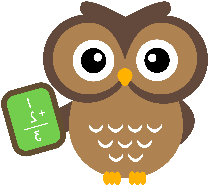 Mental MathsKatherine G Johnson – C7.3Sir Isaac Newton – C5.4Alan Turing – C3.2Please answer the questions mentally with an adult. You do not need to write the answers in your jotter. Please also ask an adult to sign at the bottom.Literacy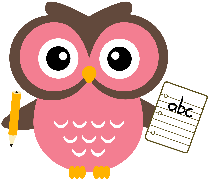 SpellingChoose different active spelling strategies to practice the spelling words written in your LITERACY JOTTER. You can carry out as many strategies as you like in your Literacy Homework Jotter but make sure to date the Active Spelling Menu at the front.Spelling Cityhttps://www.spellingcity.com/users/Primary6KirkhillClick on the link above to access this week’s chilli challenge spelling words. You are welcome to try all 3 levels but make sure you focus on the level of challenge you have selected this week. Click on the GAMES tab to access.Context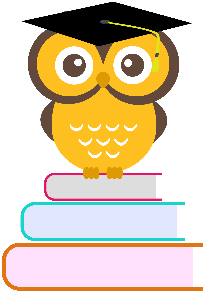 Topic - Victorians Please refer to the topic grid in the files section on Microsoft Teams. Choose one activity.